Unidad 11. Clases de pianoContenidos previosColorea del mismo color las operaciones que den el mismo resultado.Continúa la serie.  + 9 		 + 9		    + 9	     + 9	       + 9											     + 9	   + 9 		 + 9		    + 9	     + 9	       + 9Observa el dibujo y completa las frases con todos, algún o ningún._________ los triángulos son azules._________ cuadrado es azul._________ cuadrado es amarillo.Unidad 11. Clases de pianoPropiedad conmutativa de la sumaCalcula y rodea con el mismo color las operaciones que tienen igual resultado.Une cada suma con su solución y escríbela de nuevo utilizando la propiedad conmutativa de la suma.Unidad 11. Clases de pianoPropiedad asociativa de la suma Calcula la siguiente suma y explica de qué otra forma podrías hacerla.25 + 16 + 12Calcula la operación de dos formas distintas, aplicando la propiedad asociativa de la suma.           32 + 14 + 58		              32 + 14 + 58Unidad 11. Clases de pianoTabla del 9  Completa la siguiente tabla.Observa el dibujo y contesta.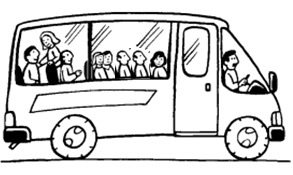 ¿Cuántas personas habrá en 8 autobuses como este?Solución:Completa las siguientes multiplicaciones.Unidad 11. Clases de pianoPropiedad conmutativa de la multiplicación  Une correctamente las multiplicaciones, utilizando la propiedad conmutativa de la multiplicación, y el resultado.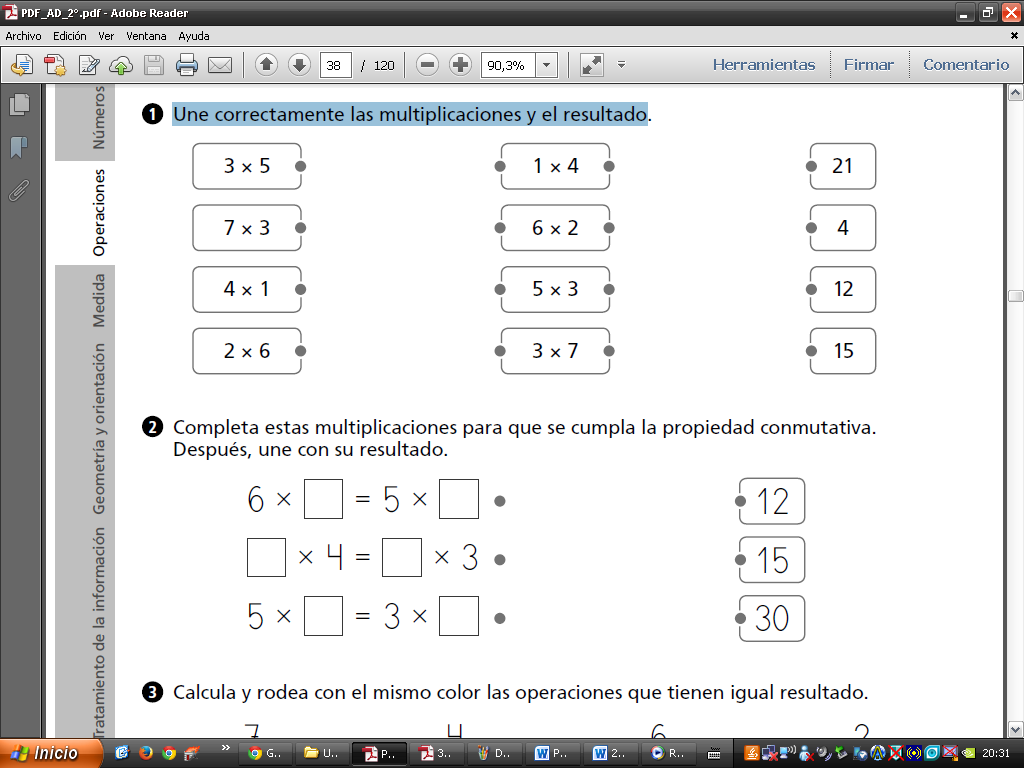 Completa estas multiplicaciones para que se cumpla la propiedad conmutativa de la multiplicación. Después, une con su resultado.Calcula el producto y rodea del mismo color las multiplicaciones que cumplan la propiedad conmutativa.Unidad 11. Clases de pianoCilindro, cono y esfera   Colorea según el código.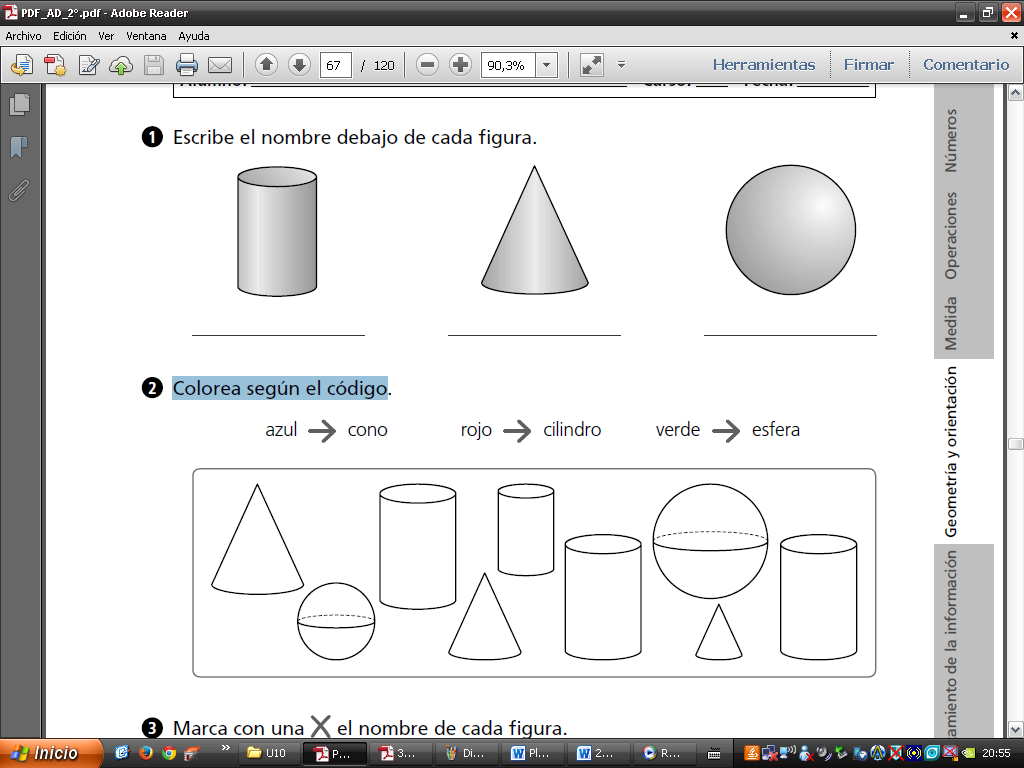 Rodea los objetos que tengan las siguientes formas.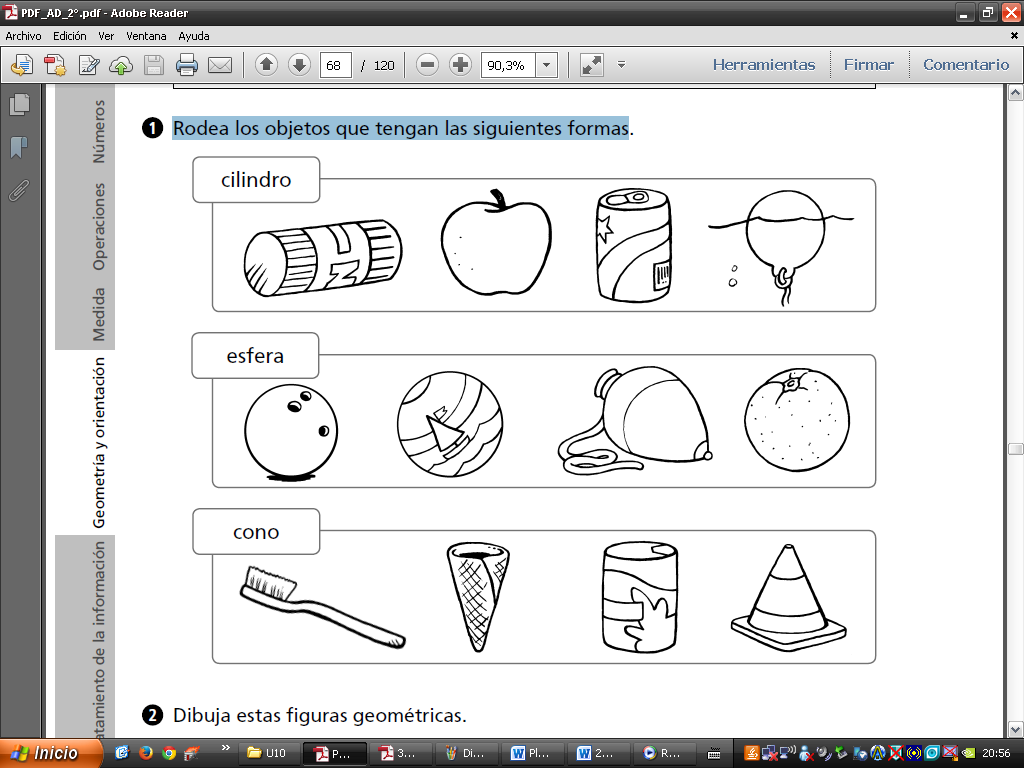 Unidad 11. Clases de pianoSuceso seguro, posible e imposible Observa el dibujo y completa con seguro, posible o imposible.Es _____________ coger una bola amarilla.Es _____________ coger una bola roja.Es _____________ coger una bola verde o roja.Es _____________ coger una bola verde.Colorea las bolas de la urna para que las oraciones sean verdaderas.Imagina que sacas una bola de cada urna sin mirar y une correctamente.Unidad 11. Clases de piano¡Sin problemas!Escribe una pregunta que se pueda responder a partir de un gráfico y resuelve el problema. Julia va al cine con sus amigos el sábado y al comprar la entrada para la sala 1 observa en el gráfico de barras doble cuántas personas han visto la película hasta el momento.Escribe una pregunta y resuelve el problema.Solución:Unidad 11. Clases de piano¡Sin problemas!Escribe una pregunta que se pueda responder a partir de un gráfico y resuelve el problema. 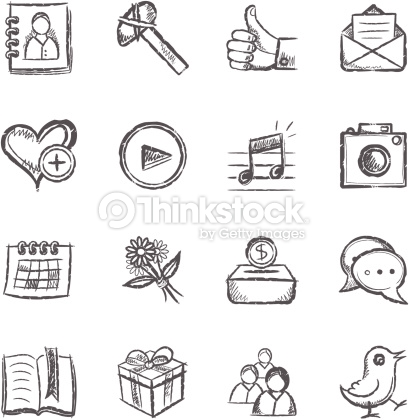 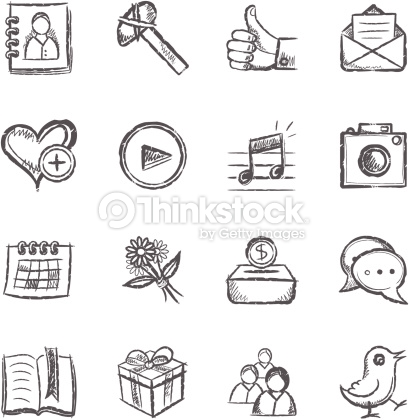 Paula ha ido al supermercado con su madre y ha estado viendo todos los juguetes que había en las estanterías.Escribe una pregunta y resuelve el problema.Solución:Unidad 11. Clases de pianoConquista PISApolis Sin realizar ninguna suma, subraya la operación que tiene el mismo resultado.250 + 300467 + 183147 + 386Jorge quiere comprar 9 bolsas con 8 canicas cada una. ¿Cuántas canicas comprará? Rodea la respuesta.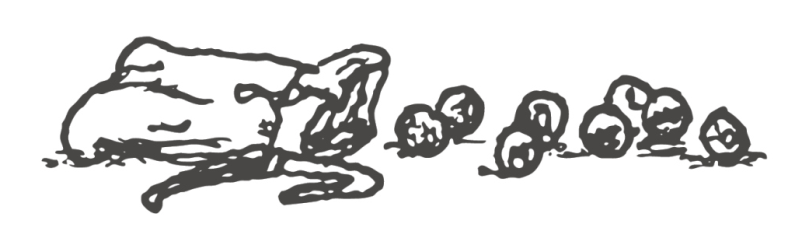 728163Beatriz quiere sacar una bola roja de forma segura. ¿De qué urna debe extraer la bola? Subraya la opción correcta.Unidad 11. Clases de piano¿Te acuerdas?¿Qué número se esconde tras estas pistas? Escribe cómo se lee.Es mayor que 700 y menor que 800.La cifra de las unidades es mayor que 8.Las cifras de las decenas y de las unidades son iguales.¿Qué monedas necesitas para pagar el precio exacto? Rodea.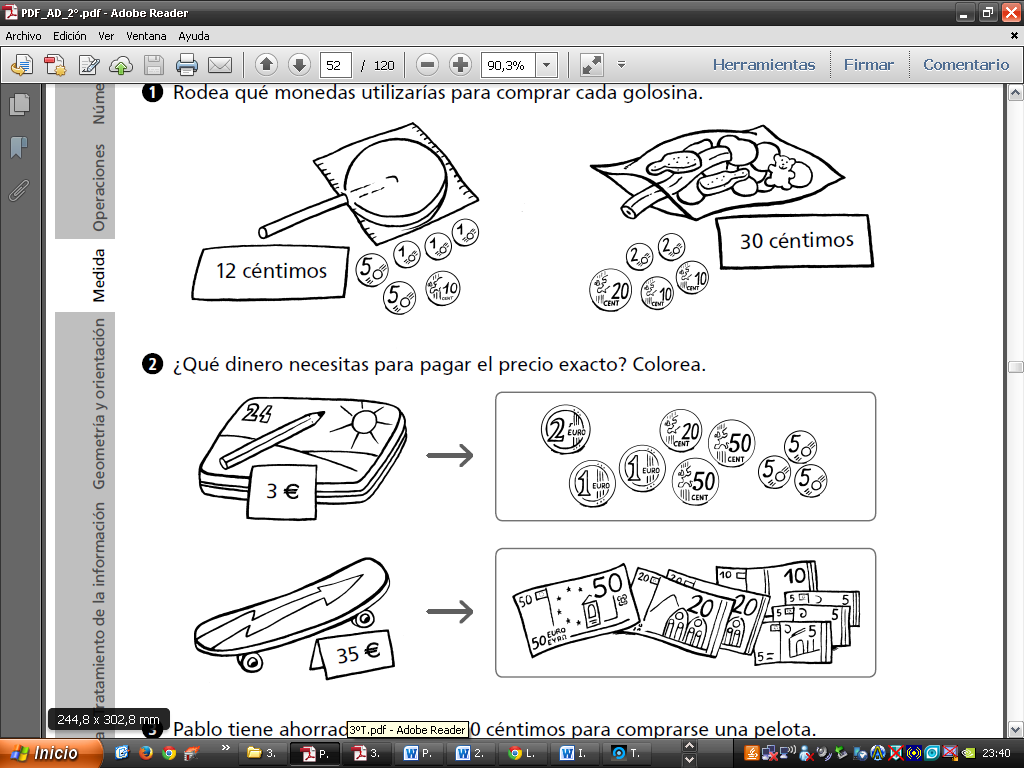 Piensa y contesta.Si hoy no hay colegio y ayer tampoco hubo clase, ¿qué día de la semana es hoy?Unidad 11. Clases de pianoCálculo mentalCompleta la tabla con el resultado de las operaciones.Completa las operaciones con el número que falta.×012345678910945160140120100806040201601401201008060402016014012010080604020160140120100806040201601401201008060402016014012010080604020160140120100806040201601401201008060402016014012010080604020  sala 1         sala 2152 + 40399 – 80226 + 50983 – 60641 + 30882 – 30